Retail and financial Gift Aid Declaration and Agency Agreement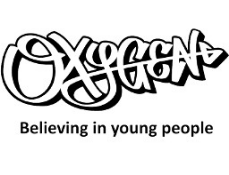 Donor DetailsCommunications and Data ProtectionAs part of this agreement, OXYGEN may be legally required to notify you by post if the Net Sales Proceeds of your donated goods exceed £100.I would prefer to be contacted by emailI consent for my personal data provided on this form to be held by Oxygen and processed for the purposes of operating its retail Gift Aid scheme and submitting a Gift Aid claim to HMRC. I understand that Oxygen will not share this data with any other third party.Donor DeclarationAgency agreementI wish OXYGEN to act as my agent in offering my goods for sale, at a charge of 1% commission plus VAT which shall be deducted from the proceeds of sale.The goods which I am offering to OXYGEN are my own to give and do not belong to another householdI am not acting as a business in bringing goods in for sale to any OXYGEN shop.As legal and beneficial owner of the goods until they are sold, I understand that I have the right to keep all of the net proceeds of the sale but can choose to donate all or part of the proceeds, if I wish.I confirm that I am at least 18 years old and understand that this agency agreement is a legally binding contract.I understand that if OXYGEN are unable to sell any of the goods they will have the right to dispose of the goods as they see fit.I agree that OXYGEN will not be responsible for any loss or damage to any goods brought into the shop for sale.Thank you for kindness and support.  It will go a long way towards helping local young people to grow, develop and achieve their potential.  We believe in them so that they can believe in themselves. Name of CharityOxygenOffice use:By (initial) AddressSt Peter’s ChurchBoth sides of form?London RoadDonations labelled?Kingston upon ThamesData entered on Gift Aid app?Post CodeKT2 6QLTitleFirst name or initial(s)SurnameHome AddressPost CodeHome phoneMobile phoneEmail addressI want to Gift Aid my current donation of items/ financial gifts and any donations I may make in the future or have made in the past 4 years to OXYGENI want to Gift Aid my current donation of items/ financial gifts and any donations I may make in the future or have made in the past 4 years to OXYGENI want to Gift Aid my current donation of items/ financial gifts and any donations I may make in the future or have made in the past 4 years to OXYGENI want to Gift Aid my current donation of items/ financial gifts and any donations I may make in the future or have made in the past 4 years to OXYGENI am a UK taxpayer and understand that if I pay less Income Tax and/or Capital Gains Tax than the amount of Gift Aid claimed on all my donations in that tax year it is my responsibility to pay any difference.I am a UK taxpayer and understand that if I pay less Income Tax and/or Capital Gains Tax than the amount of Gift Aid claimed on all my donations in that tax year it is my responsibility to pay any difference.I am a UK taxpayer and understand that if I pay less Income Tax and/or Capital Gains Tax than the amount of Gift Aid claimed on all my donations in that tax year it is my responsibility to pay any difference.I am a UK taxpayer and understand that if I pay less Income Tax and/or Capital Gains Tax than the amount of Gift Aid claimed on all my donations in that tax year it is my responsibility to pay any difference.I will notify OXYGEN of any change in my personal circumstances, such as name and address, or that I no longer pay UK Income or Capital Gains tax or if I wish to cancel the declarationI will notify OXYGEN of any change in my personal circumstances, such as name and address, or that I no longer pay UK Income or Capital Gains tax or if I wish to cancel the declarationI will notify OXYGEN of any change in my personal circumstances, such as name and address, or that I no longer pay UK Income or Capital Gains tax or if I wish to cancel the declarationI will notify OXYGEN of any change in my personal circumstances, such as name and address, or that I no longer pay UK Income or Capital Gains tax or if I wish to cancel the declarationSignatureDateI agree that OXYGEN will not write to me to confirm donations, if the total value of the money raised, after deduction of Commission and VAT (Net Sales Proceeds), from the sale of my goods in any tax year is equal to or less than £100 and the Net Sales Proceeds will be treated as a donation to OXYGENI understand that OXYGEN will contact me, if the Net Sales Proceeds are in excess of £100 to give me the opportunity to donate the proceeds in excess of £100I understand that OXYGEN will send me an end of tax year letter, even if monies raised are less than  £100, detailing the Net Sales Proceeds and Gift Aid reclaimed in that tax year.Either I or OXYGEN may terminate this Agreement at any time by written notice.OXYGEN may vary the terms of this Agreement at any time by written notice to me.SignatureDate